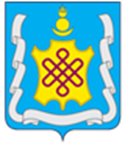 АДМИНИСТРАЦИЯ МУНИЦИПАЛЬНОГО РАЙОНА «АГИНСКИЙ  РАЙОН»ПОСТАНОВЛЕНИЕ07 июля 2023 года                                                                                     №274пгт. АгинскоеО подготовке проекта местных нормативов градостроительного проектирования сельского поселения «Кункур»  муниципального района «Агинский район» Забайкальского краяВ соответствии со статьей 29.4 Градостроительного кодекса Российской Федерации, Федеральным законом от 6 октября 2003 года № 131-ФЗ «Об общих принципах организации местного самоуправления в Российской Федерации»,  Законом Забайкальского края от 24 декабря 2008 года  № 113-ЗЗК «О градостроительной деятельности в Забайкальском крае», руководствуясь Уставом муниципального района «Агинский район», решением Совета муниципального района «Агинский район» от 29 мая 2019 года № 231 «Об утверждении Порядка подготовки и утверждения местных нормативов градостроительного проектирования муниципального района «Агинский район» администрация муниципального района «Агинский район» постановляет:1. Принять решение о подготовке проекта местных нормативов градостроительного проектирования сельского поселения «Кункур»   муниципального района «Агинский район» Забайкальского края. 2. Приступить к  подготовке проекта местных нормативов градостроительного проектирования сельского поселения «Кункур»   муниципального района «Агинский район» Забайкальского края.3. Настоящее постановление опубликовать на официальном сайте муниципального района «Агинский район».И.о. главы  муниципального района «Агинский район»      	      Н.В.Бабужапов